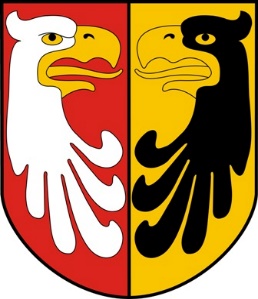 Strategia Rozwoju Gminy Raszyn na lata 2022-2030KONSULTACJE SPOŁECZNE - FORMULARZ UWAGInformacje o zgłaszającym uwagiZgłaszane uwagi, wnioski oraz sugestie do Strategii Rozwoju Gminy Raszyn na lata 2022- 2030Uwagi w ramach prowadzonych konsultacji społecznych dotyczących Strategii Rozwoju Gminy Raszyn na lata 2022-2030 będą przyjmowane wyłącznie na niniejszym formularzu. Konieczne jest wypełnienie punktu 1 i 2.Wypełniony formularz należy wysłać drogą elektroniczną do dnia 5 lipca br. na adres: strategia@raszyn.pl wpisując w tytule  e-maila: „Konsultacje społeczne”.Imię i NazwiskoInstytucja (jeśli dotyczy)Adres e-mailLp.Część dokumentu, do którego odnosi się uwaga (tabela, punkt, wykres, treść)Obecny zapisPropozycja zapisuUzasadnienie zmiany1234